تصحيح مقترح للموضوع الثاني للهندسة الميكانيكية بكالوريا 2011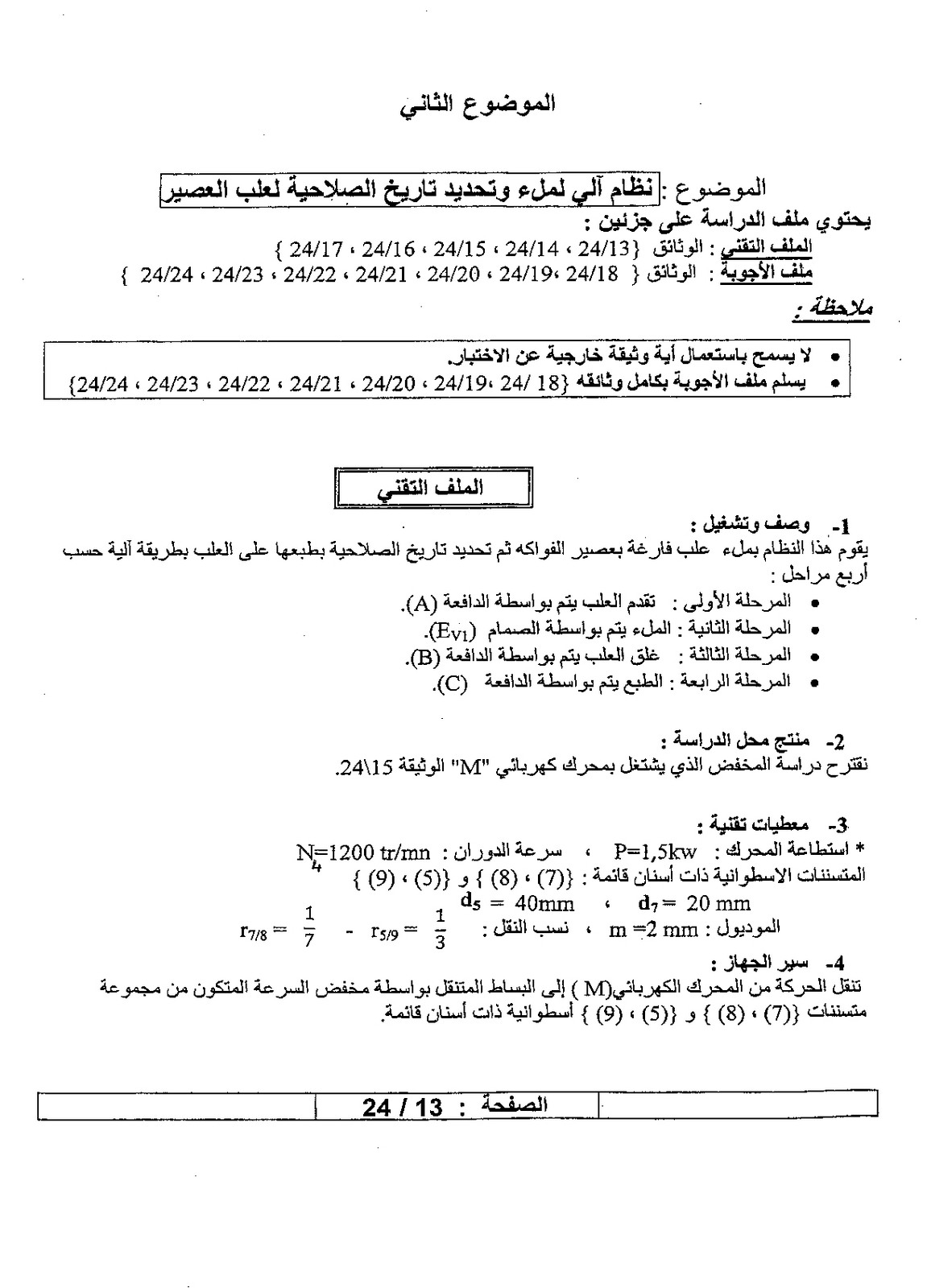 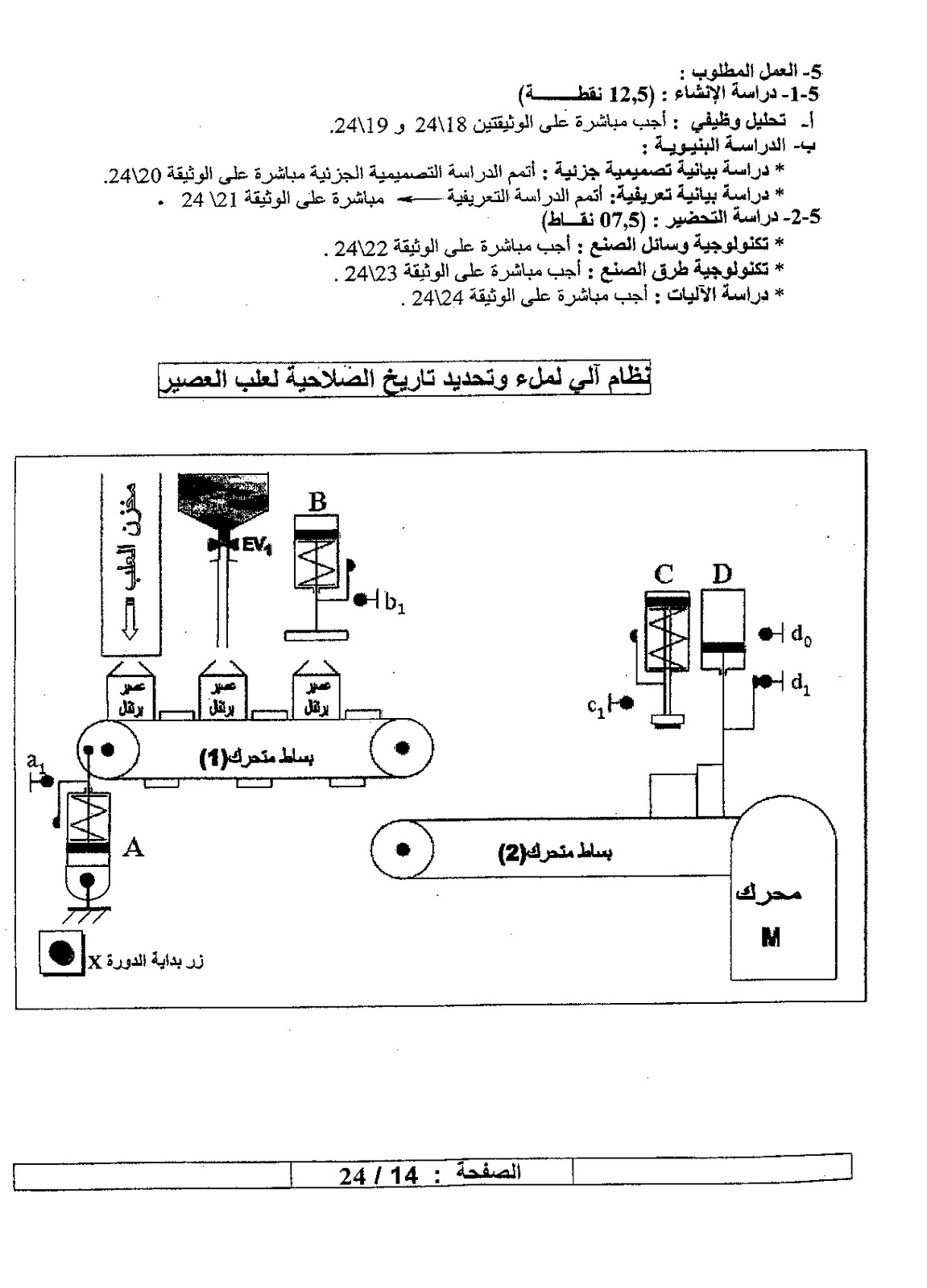 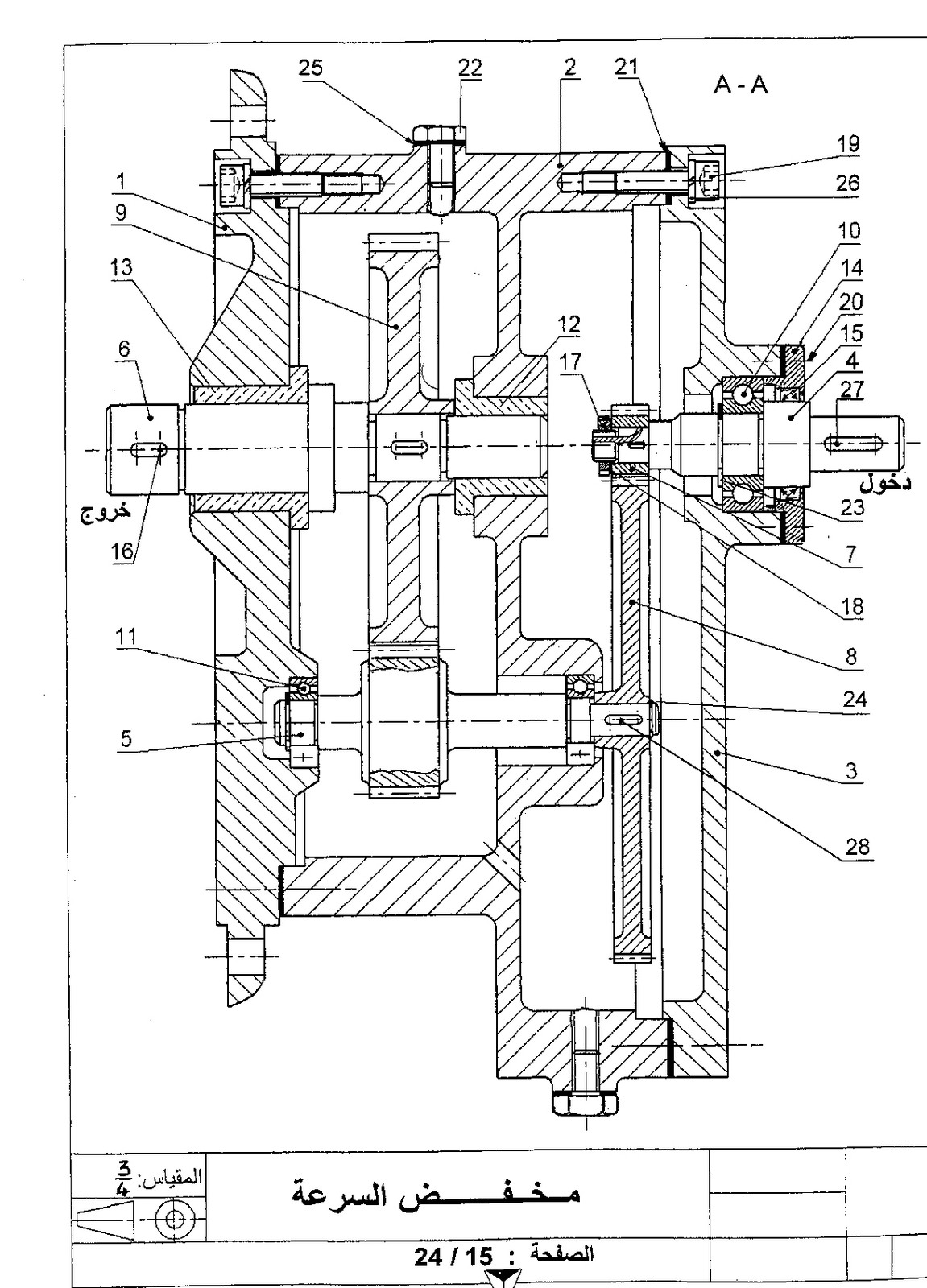 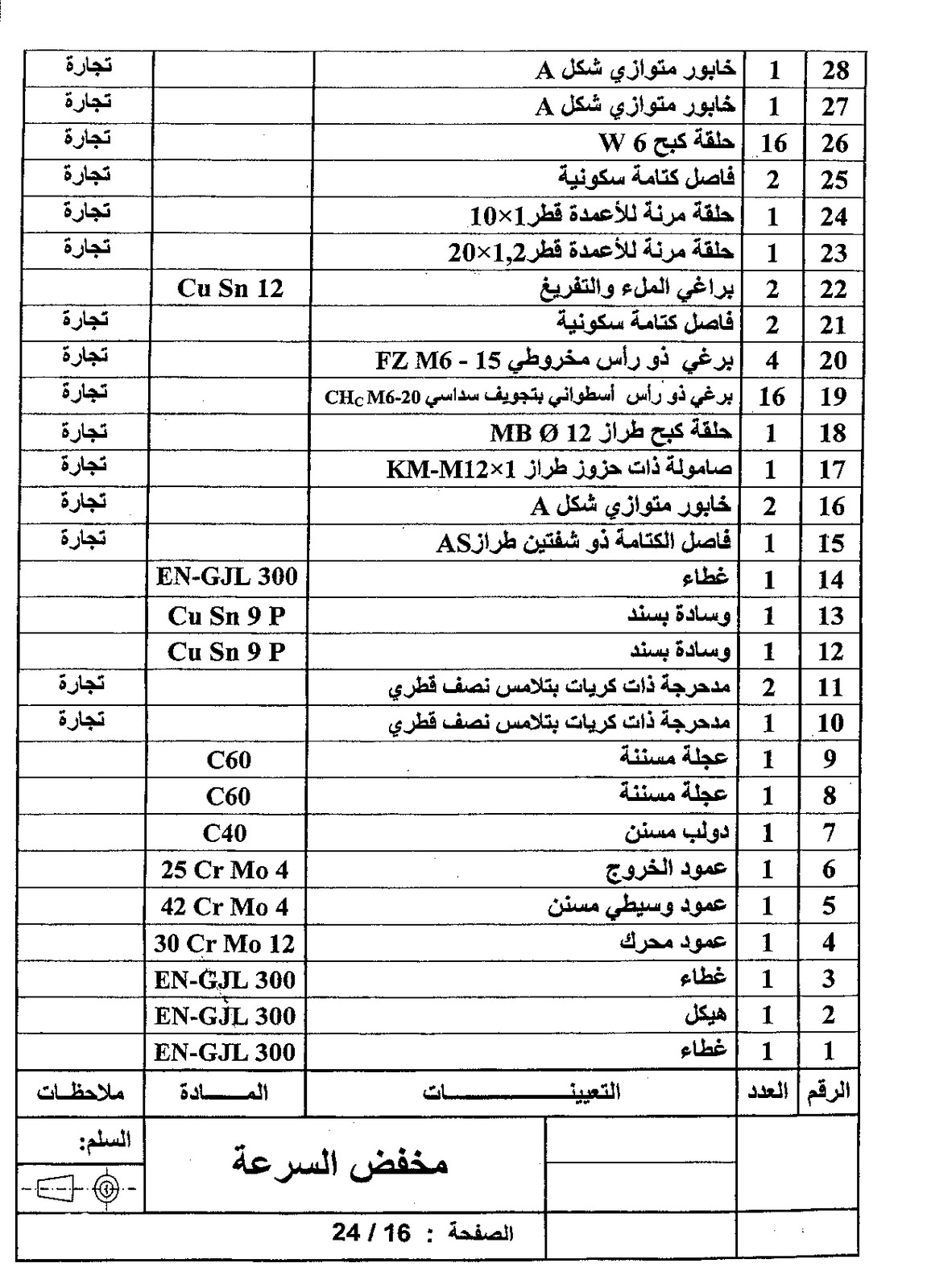 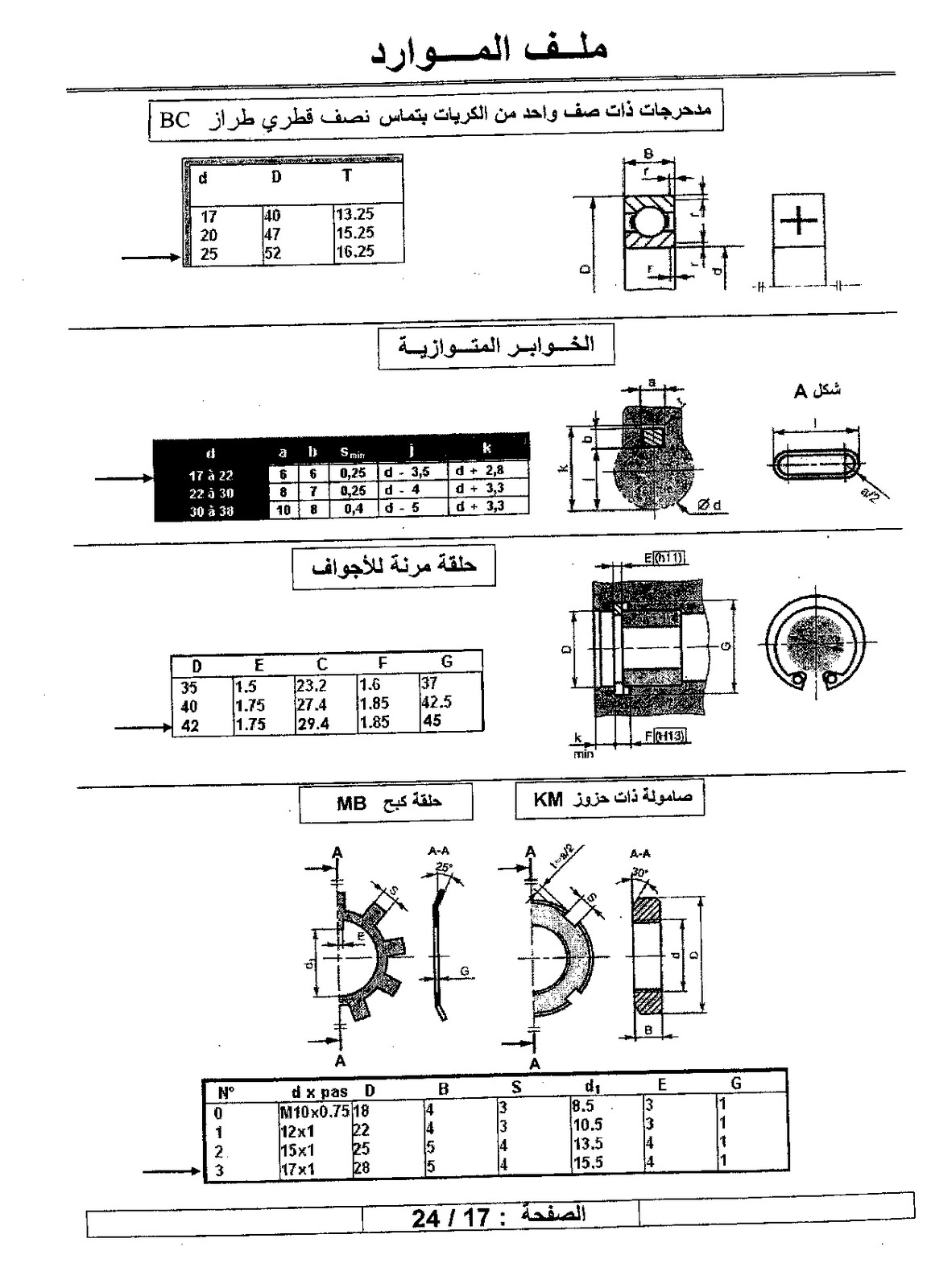 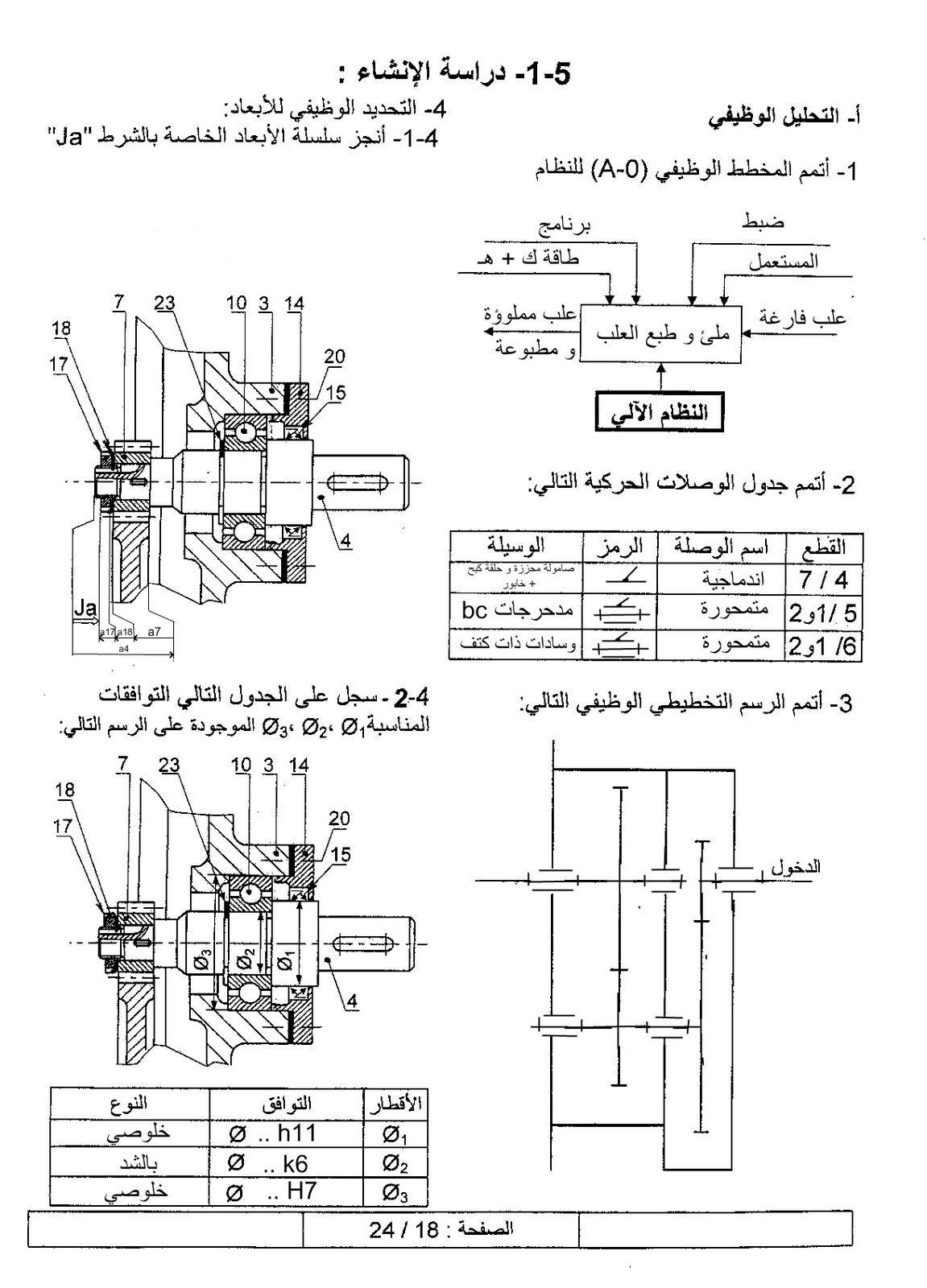 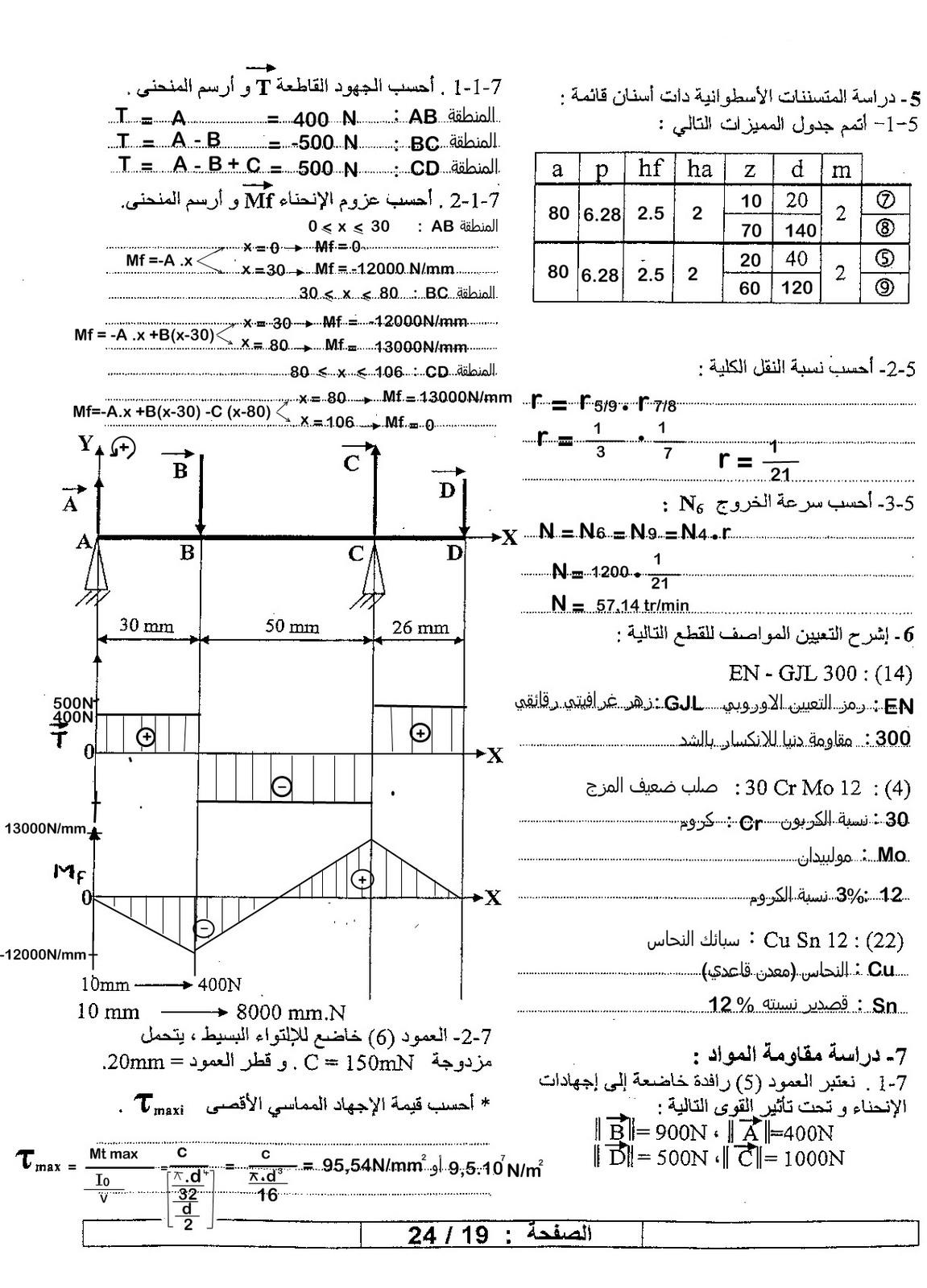 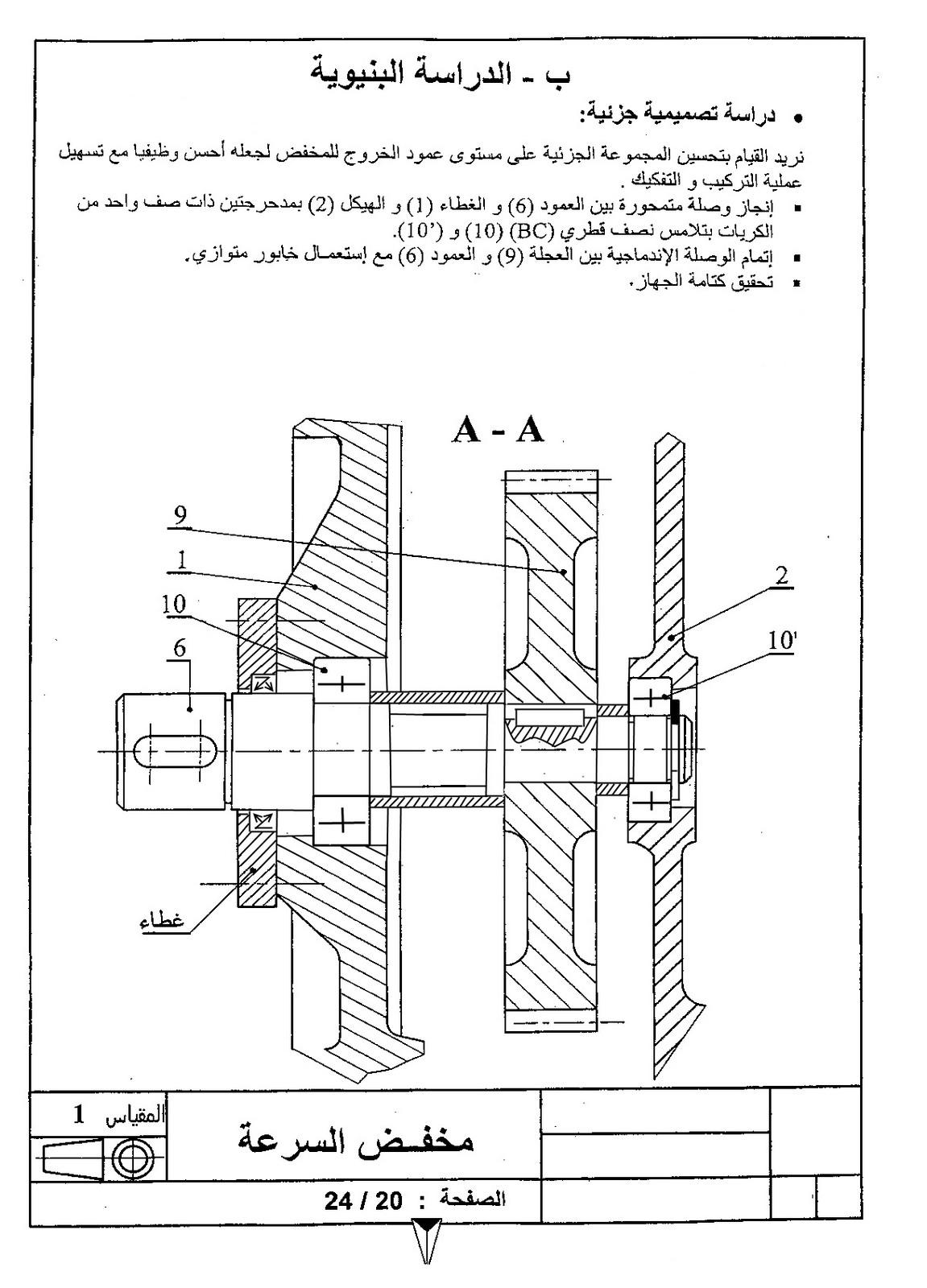 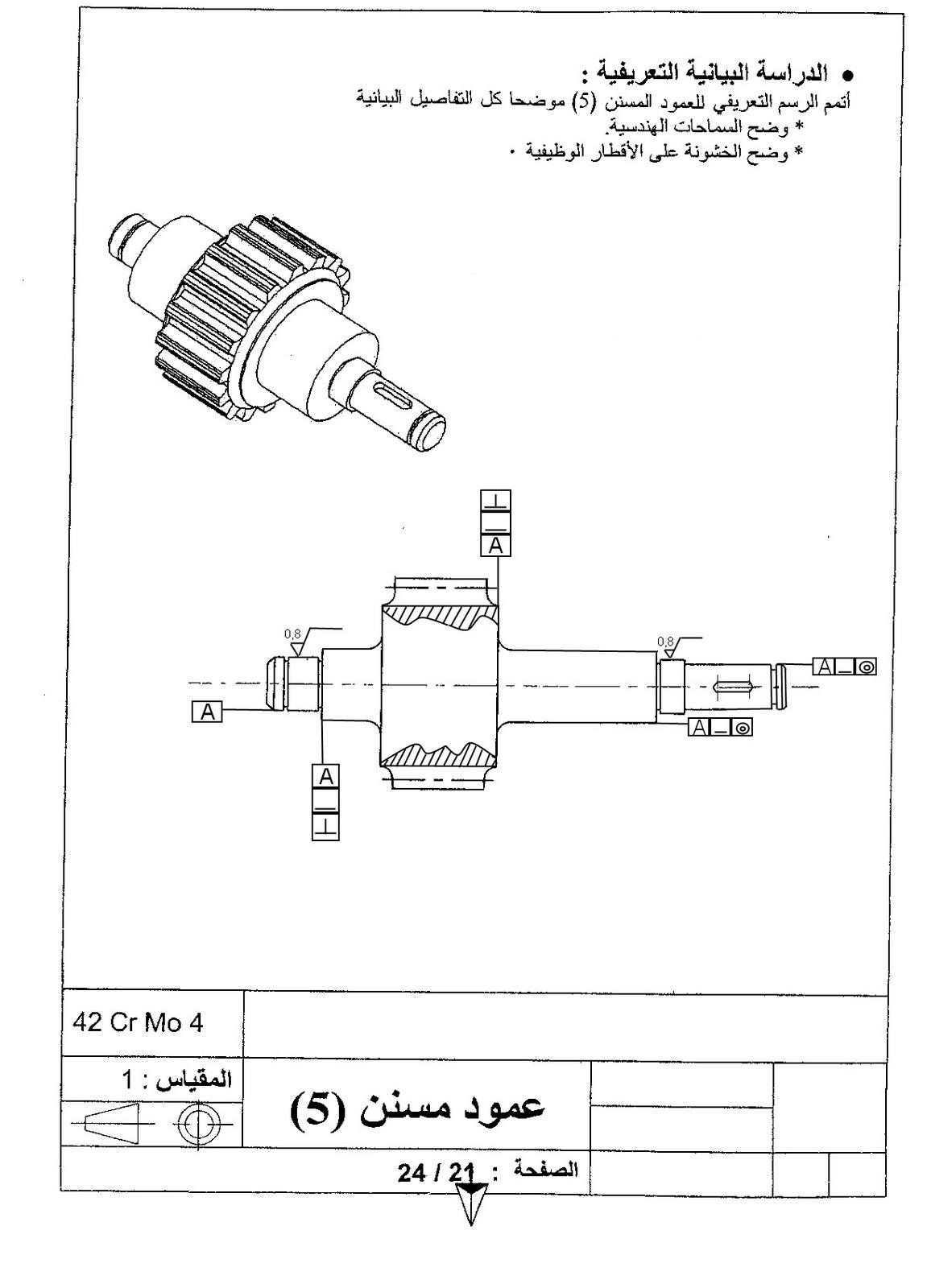 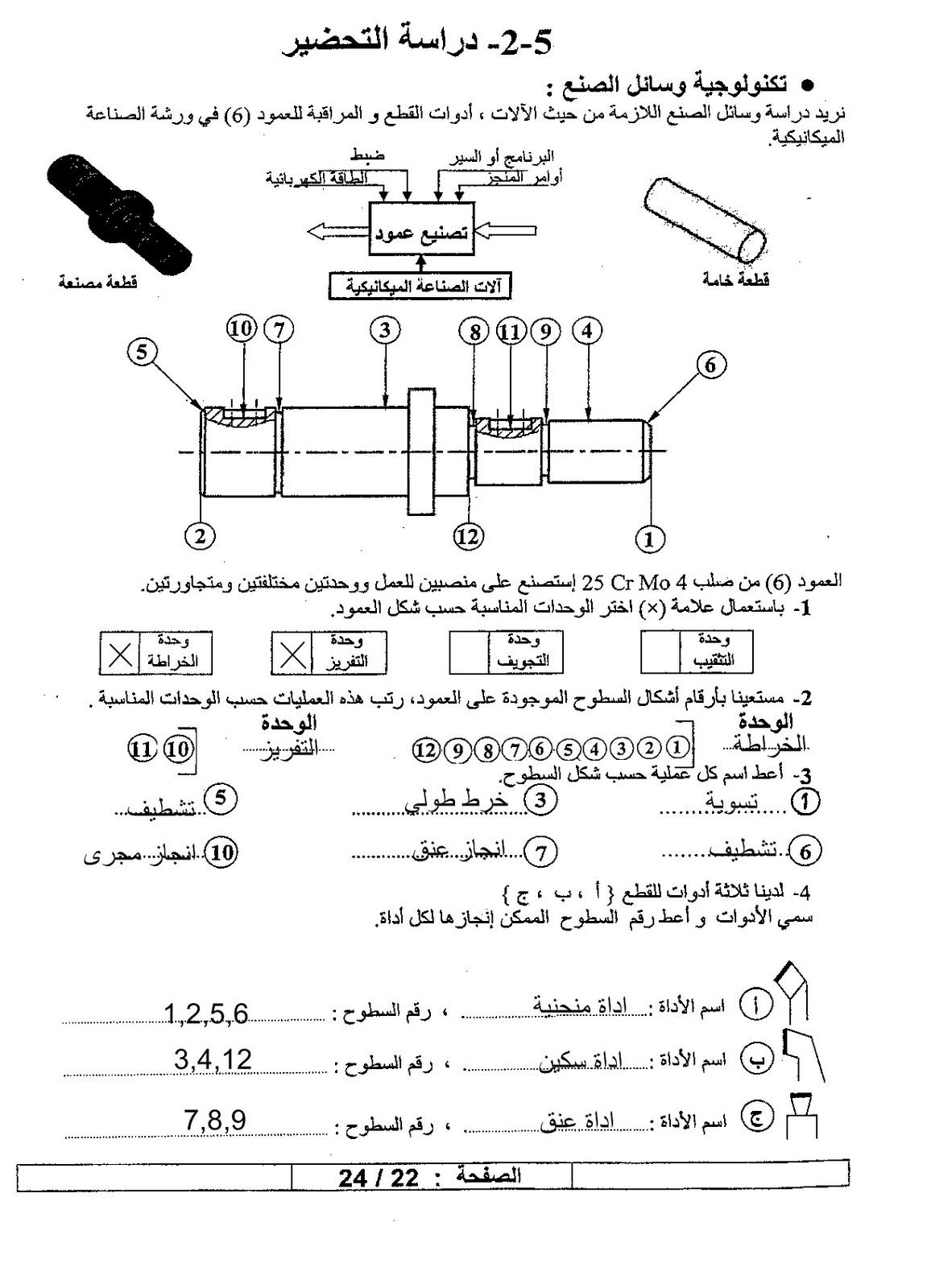 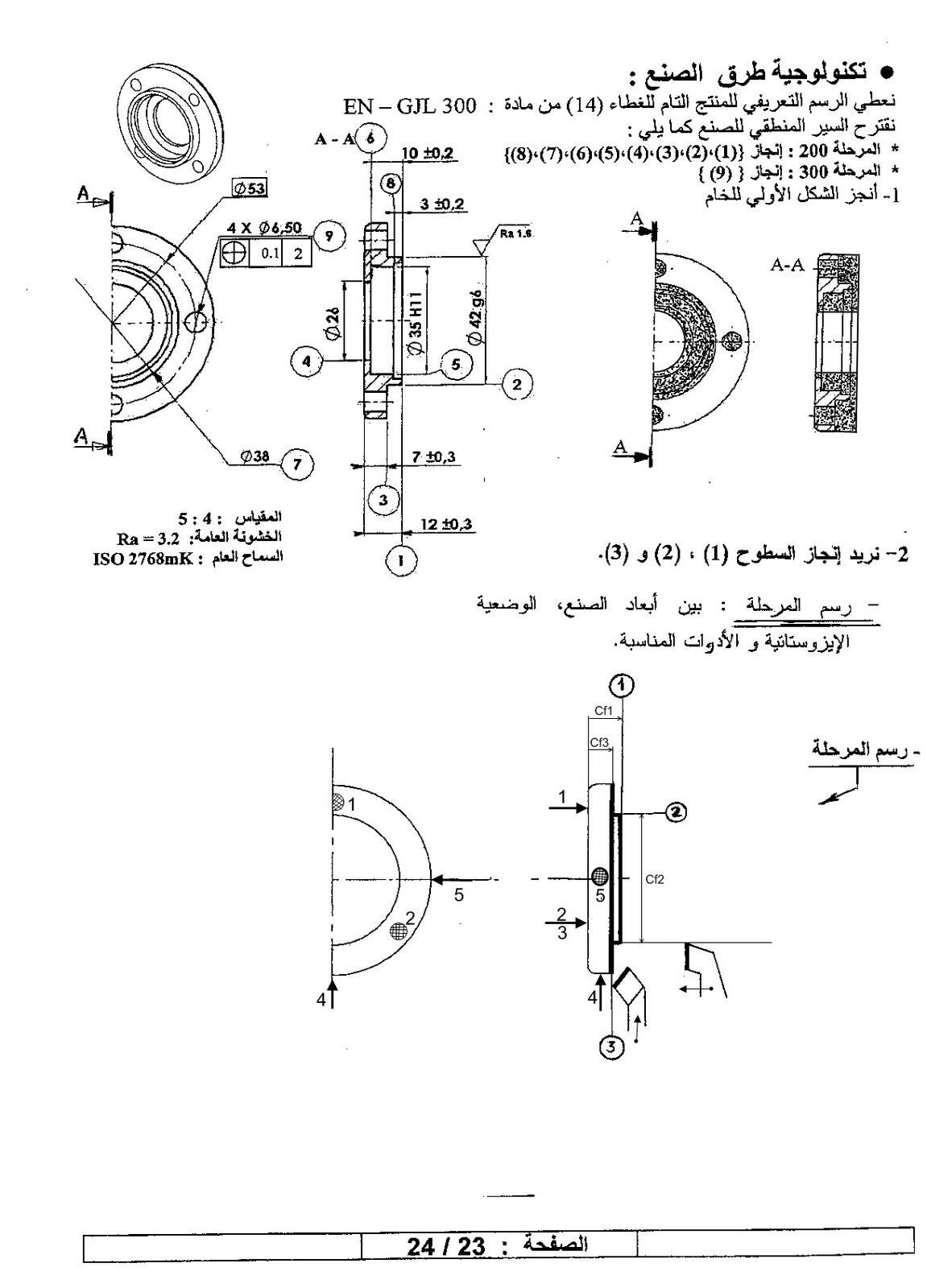 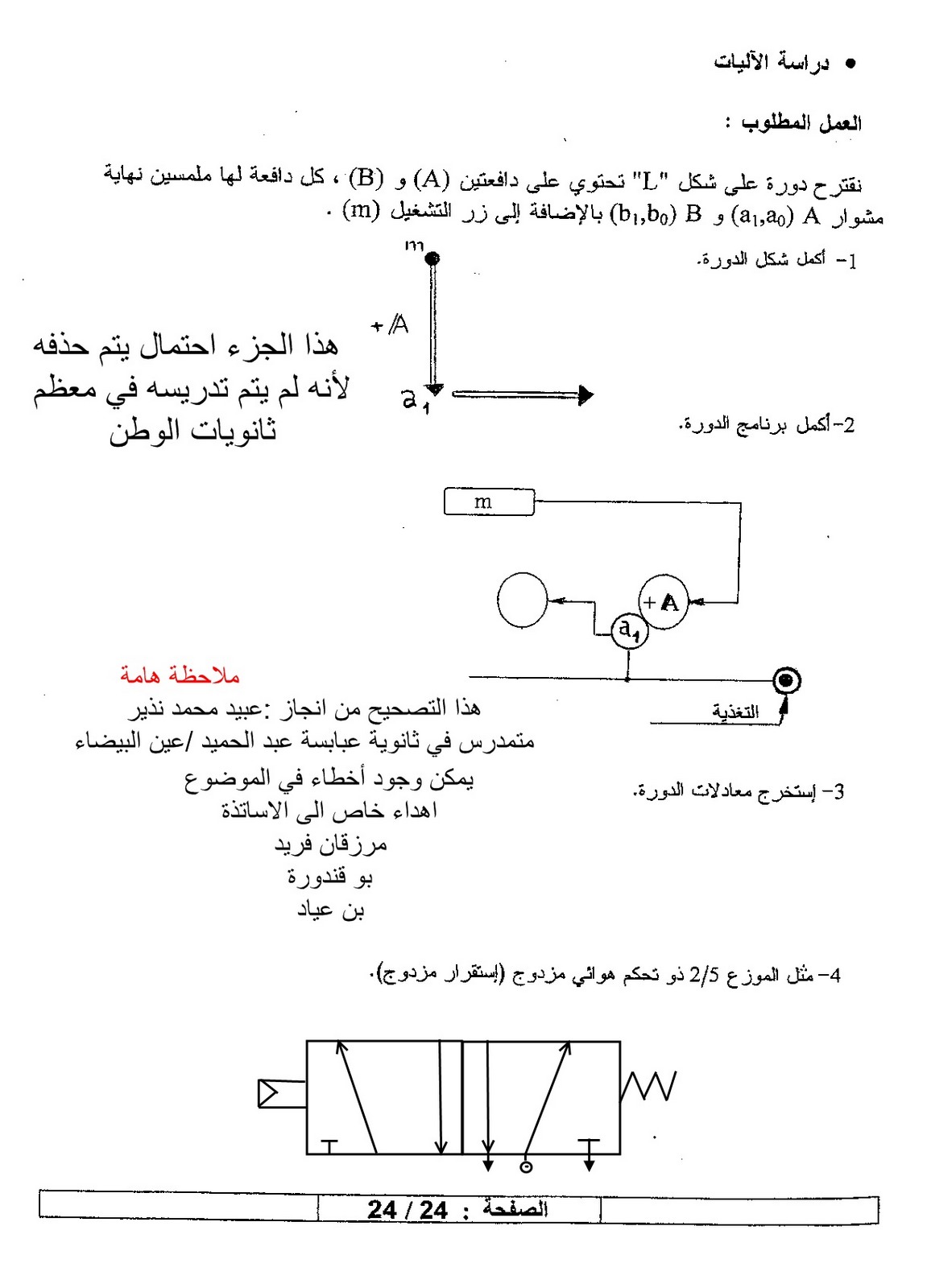 